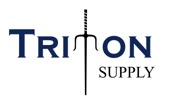 TRITION CUF COMPLIANCE POLICYIt is Triton’s policy that all projects maintain  compliance with 49 C. F.R . § 26.SS(c)(l). which reads “With respect to materials and supplies used to perform a contract, the DBE Supplier must be responsible "for negotiating price, determining quality and quantity, ordering the material, and  installing (where applicable) and paying for the material itself."49 C.F. R. § 26.SS(c)(l).  Triton engages suppliers/manufactures in order to negotiate price and determines the quality and quantity.  We do this by sending out to market the material and supplies needed for each job and collecting bids.  Once the lowest price,  quality, specific manufacture etc. is priced within the specifications of the job   Triton then issues a purchase order to the winning bidder/manufacture/supplier.Triton ensures all material is stored appropriately and handles the logistics in relation to delivery of material.  If material is stored at an offsite location, Triton at times inspects and counts material at multiple stages of the project to ensure proper quantities are on hand and material is in good standing condition.The text of the DBE rule does not mention the use of joint checks. Consequently, the rule does not prohibit prime contractors and subcontractors from using joint checks and in instances where Triton’s credit or bonding capability is unable to receive a competitive rate or to ensure timely payment of materials, then joint check can be utilized.Thank you for your cooperation in meeting Triton’s CUF Compliance Policy.